КАРТА ДИСТАНЦИОННОГО ЗАНЯТИЯДата:28 января Класс: 1Предмет: окружающий мирУчитель: Чернопазова Е.Н.Адреса обратной связи: elena-chernopazova@yandex.ru, Инструкция для учащегося      Работаем с учебником с. 10-11, РТ с. 9План-конспект учебного занятия:Тема: Где живут белые медведи?Цель: Формировать у учеников представления о разнообразии природы Земли; познакомить детей с холодными районами Земли, с животным миром этих районов; показать связь между природными условиями и животным миром.Краткий план занятия:Актуализация знаний.Игра «Да – Нет».Я буду читать  предложение, если вы согласны с тем, о чём в нем говориться. То вы будете говорить «да», а если  не согласны, то « нет».- В прошлом вы были взрослыми? (нет).- Настоящее – это то, что происходит сейчас? (да)- Суббота приходит после пятницы? (да)- Первый день недели – это вторник? (нет)- Между средой и пятницей – четверг?  (да)- Лето наступает после весны? (да)- Декабрь, январь, февраль – это зимние месяцы? (да)- Перед зимой идёт весна? (нет)- Понедельник, вторник, среда – это месяцы? (нет)- После осени настанет зима? (да) - Перечислите 12 месяцев по порядку. - Вспомните и назовите времена года.Работа по теме урока.Отгадайте загадки:Птица, только не летает,
Ловко прыгает, ныряет.
Ловит рыбу среди льдин...
Как зовём его? ...(Пингвин)Среди снега и льда не голодает,За рыбой в холодную воду ныряет.
Густая белая шерсть спасает
И от морозов его согревает. (Белый медведь)- Что вы знаете об этих животных?- Белые медведи охотятся на пингвинов?Тема нашего урока: Где живут белые медведи?- Если мы посмотрим на глобус, то увидим, что сверху и снизу на нем есть белые островки. Так обозначены на глобусе две противоположные части Земли: самая северная - Арктика и самая Южная - Антарктика. Там же расположены Северный и Южный полюсы.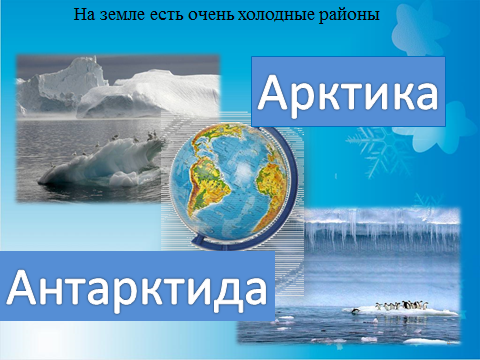 -Действительно, на Земле есть очень холодный район – это Северный Ледовитый океан. Большая часть его постоянно покрыта льдом и снегом. В этом районе Земли расположен Северный полюс. Район Северного Ледовитого океана с расположенными здесь островами называют Арктикой.Температура воздуха на севере опускается до – 60 С.- Как вы думаете, могут ли в таких холодных погодных условиях жить животные? - Кто нас встречает на Северном полюсе? Откройте учебник на стр.10-11, назовите животных. (Морж, поморник, тюлень, треска, белый медведь и т.д.)- Так вот где живут белые медведи – на Северном полюсе! Действительно, хозяин на Северном полюсе – белый медведь.- Но как жить в таком холоде?- Как вы думаете, что помогает белым медведям справляться с такими суровыми условиями обитания?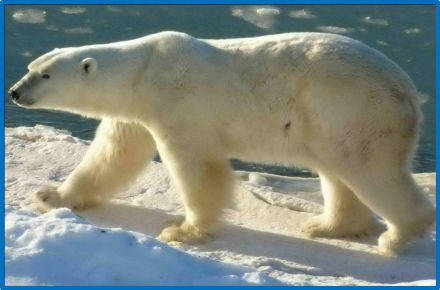 Белые медведи обитают на Северном полюсе, среди вечных льдов и снегов. Это самое большое, самое сильное животное из семейства медвежьих. Весит он примерно 700 кг, а длина его туловища достигает 3-х метров. Белые медведи с ног до головы покрыты густым белым мехом. Мех медведя отлично сохраняет тепло его тела, поэтому им не страшны самые лютые морозы.Белые медведи – отличные пловцы, могут часами находиться в воде. Вода не проникает им под шубу, поэтому они всегда остаются сухими. Излюбленная пища белых медведей – тюлени, рыба, морские водоросли, птичьи яйца.Зимуют белые медведи в берлоге изо льда. В ноябре или декабре мамаша-медведица выкапывает в снегу глубокую берлогу. Через 1-2 месяца на свет появляются 2-3 малыша, которые спят вместе с мамой в тёплой берлоге до наступления весны.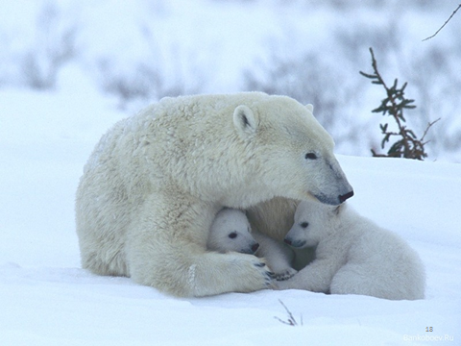 Детёныши белых медведей остаются с матерью ещё примерно 2 года после рождения. Всё это время она их кормит, и заботится о них.- А почему медведи белые? (Они живут среди снега, и такая окраска помогает им слиться с их средой обитания).- Район Земли, где расположен Южный полюс, называется Антарктидой. Это участок суши, покрытый толстым слоем льда.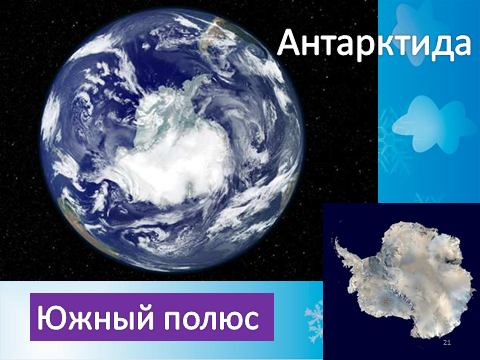 Самый яркий представитель животного мира Антарктиды – это, конечно, пингвины.- Что вы можете рассказать о пингвинах? (Учебник с.11)Пингвины – морские птицы. Они хорошо ныряют и плавают. – Как вы думаете, умеют ли они летать?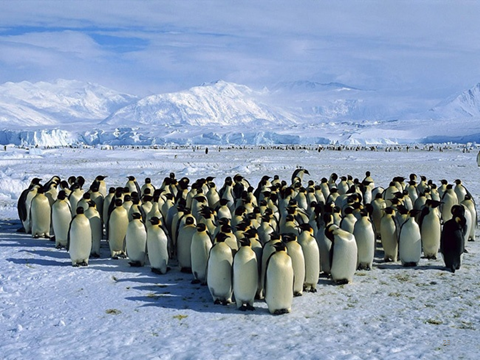 – А чем они питаются?– Как природа приспособила их тело для ловли рыбы?Вместо крыльев у них лапы – ласты. На ногах – перепонки для быстрого передвижения под водой. Тело покрыто гладким опереньем. Пуховых перьев нет. Но есть толстый слой жира, который спасает от морозов.3) Закрепление знанийРТ с. 9 № 1, № 24). Дополнительно: видео 